     F f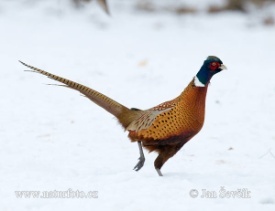      F f     F f     F f     F fNAĐI SLOVO  F !NAĐI SLOVO  F !NAĐI SLOVO  F !NAĐI SLOVO  F !NAĐI SLOVO  F !NAĐI SLOVO  F !NAĐI SLOVO  F !NAĐI SLOVO  F !NAĐI SLOVO  F !NAĐI SLOVO  F ! z   j     Ž  L  K   L  š   f  v   S  F   M   s  Z  F    V  f   j L  z  L S Š z   j     Ž  L  K   L  š   f  v   S  F   M   s  Z  F    V  f   j L  z  L S Š z   j     Ž  L  K   L  š   f  v   S  F   M   s  Z  F    V  f   j L  z  L S Š z   j     Ž  L  K   L  š   f  v   S  F   M   s  Z  F    V  f   j L  z  L S Š z   j     Ž  L  K   L  š   f  v   S  F   M   s  Z  F    V  f   j L  z  L S Š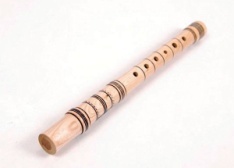 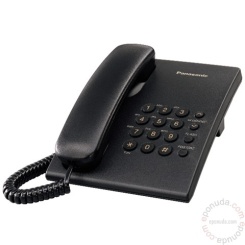 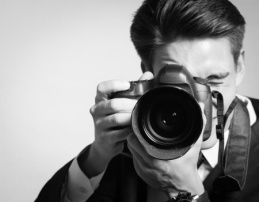 PROČITAJ  REČENICU, PREPIŠI JU VELIKIM TISKANIM SLOVIMA I NACRTAJ JU!Filip  svira  frulu.PROČITAJ  REČENICU, PREPIŠI JU VELIKIM TISKANIM SLOVIMA I NACRTAJ JU!Filip  svira  frulu.PROČITAJ  REČENICU, PREPIŠI JU VELIKIM TISKANIM SLOVIMA I NACRTAJ JU!Filip  svira  frulu.PROČITAJ  REČENICU, PREPIŠI JU VELIKIM TISKANIM SLOVIMA I NACRTAJ JU!Filip  svira  frulu.PROČITAJ  REČENICU, PREPIŠI JU VELIKIM TISKANIM SLOVIMA I NACRTAJ JU!Filip  svira  frulu.PROČITAJ  REČENICU, PREPIŠI JU VELIKIM TISKANIM SLOVIMA I NACRTAJ JU!Filip  svira  frulu.PROČITAJ  REČENICU, PREPIŠI JU VELIKIM TISKANIM SLOVIMA I NACRTAJ JU!Filip  svira  frulu.PROČITAJ  REČENICU, PREPIŠI JU VELIKIM TISKANIM SLOVIMA I NACRTAJ JU!Filip  svira  frulu.PROČITAJ  REČENICU, PREPIŠI JU VELIKIM TISKANIM SLOVIMA I NACRTAJ JU!Filip  svira  frulu.PROČITAJ  REČENICU, PREPIŠI JU VELIKIM TISKANIM SLOVIMA I NACRTAJ JU!Filip  svira  frulu.     F f     F f     F f     F f     F fNAĐI SLOVO  F !NAĐI SLOVO  F !NAĐI SLOVO  F !NAĐI SLOVO  F !NAĐI SLOVO  F !NAĐI SLOVO  F !NAĐI SLOVO  F !NAĐI SLOVO  F !NAĐI SLOVO  F !NAĐI SLOVO  F ! z   j     Ž  L  K   L  š   f  v   S  F   M   s  Z  F    V  f   j L  z  L S Š z   j     Ž  L  K   L  š   f  v   S  F   M   s  Z  F    V  f   j L  z  L S Š z   j     Ž  L  K   L  š   f  v   S  F   M   s  Z  F    V  f   j L  z  L S Š z   j     Ž  L  K   L  š   f  v   S  F   M   s  Z  F    V  f   j L  z  L S Š z   j     Ž  L  K   L  š   f  v   S  F   M   s  Z  F    V  f   j L  z  L S ŠPROČITAJ  REČENICU, PREPIŠI JU VELIKIM TISKANIM SLOVIMA I NACRTAJ JU!Filip  svira  frulu.PROČITAJ  REČENICU, PREPIŠI JU VELIKIM TISKANIM SLOVIMA I NACRTAJ JU!Filip  svira  frulu.PROČITAJ  REČENICU, PREPIŠI JU VELIKIM TISKANIM SLOVIMA I NACRTAJ JU!Filip  svira  frulu.PROČITAJ  REČENICU, PREPIŠI JU VELIKIM TISKANIM SLOVIMA I NACRTAJ JU!Filip  svira  frulu.PROČITAJ  REČENICU, PREPIŠI JU VELIKIM TISKANIM SLOVIMA I NACRTAJ JU!Filip  svira  frulu.PROČITAJ  REČENICU, PREPIŠI JU VELIKIM TISKANIM SLOVIMA I NACRTAJ JU!Filip  svira  frulu.PROČITAJ  REČENICU, PREPIŠI JU VELIKIM TISKANIM SLOVIMA I NACRTAJ JU!Filip  svira  frulu.PROČITAJ  REČENICU, PREPIŠI JU VELIKIM TISKANIM SLOVIMA I NACRTAJ JU!Filip  svira  frulu.PROČITAJ  REČENICU, PREPIŠI JU VELIKIM TISKANIM SLOVIMA I NACRTAJ JU!Filip  svira  frulu.PROČITAJ  REČENICU, PREPIŠI JU VELIKIM TISKANIM SLOVIMA I NACRTAJ JU!Filip  svira  frulu.